РОЗПОРЯДЖЕННЯМІСЬКОГО ГОЛОВИм. Суми	Розглянувши службову записку правового управління Сумської міської ради від 16 листопада 2016 року, з метою вирішення питання передачі об’єктів дорожнього господарства, що обліковуються на балансі департаменту інфраструктури міста Сумської міської ради: вулиць (площ, провулків, проїздів, проспектів тощо) на баланс управлінню капітального будівництва та дорожнього господарства Сумської міської ради, керуючись пунктом 20 частини четвертої статті 42 Закону України «Про місцеве самоврядування в Україні»:1. Створити комісію з питань обстеження та передачі об’єктів дорожнього господарства у складі:Члени комісії:	2. Комісії, зазначеній у пункті 1 цього розпорядження:2.1 Оформити акти обстеження основних засобів (об’єктів дорожнього господарства), зазначених у додатку до цього розпорядження, в термін до                01 грудня 2017 року.2.2. Затвердити перелік об’єктів дорожнього господарства, які мають бути передані на баланс управлінню капітального будівництва та дорожнього господарства Сумської міської ради.2.3. Визначитися з переліком  документів, необхідних для  передачі об’єктів дорожнього господарства.3. Установити, що у разі відсутності осіб, які входять до складу робочої групи у зв’язку з відпусткою, хворобою чи з інших причин, особи, які виконують їх обов’язки, входять до складу групи за посадами.4. Надати голові комісії право вносити в разі потреби зміни до її персонального складу та залучати до роботи в ній працівників структурних підрозділів Сумської міської ради.	5. Вважати таким, що втратило чинність, розпорядження міського голови від 21 липня 2015 року № 182-Р «Про створення комісії з обстеження та передачі основних засобів (об’єктів дорожнього господарства)».6. Організацію виконання цього розпорядження покласти на заступників міського голови згідно з розподілом обов’язків.Міський голова                                                                            О.М. ЛисенкоКлименко Ю.М.Розіслати: до справи, членам комісії.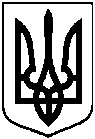 від 06.04.2017 № 108-Р Про створення комісії з питань обстеження та передачі об’єктів дорожнього господарстваЖурба                                      Олександр Івановичзаступник міського голови з питань діяльності виконавчих органів ради, голова комісіїШиловВіталій Володимирович начальник управління капітального будівництва та дорожнього господарства Сумської міської ради,заступник голови комісії;Бабенко                                          Валентина Григорівна начальник відділу комунального господарства департаменту інфраструктури міста Сумської міської ради, секретар комісіїВегераОлександр Олексійовичдиректор комунального підприємства «Шляхрембуд» Сумської міської радиЛісовенкоЛюдмила Володимирівнаначальник відділу бухгалтерського обліку та звітності департаменту інфраструктури міста Сумської міської радиПавленкоВіктор Івановичзаступник директора департаменту – начальник управління комунального господарства та благоустрою департаменту інфраструктури міста Сумської міської радиРябоконь Роман Петровичначальник відділу благоустрою департаменту інфраструктури міста Сумської міської радиКлименкоЮрій Миколайовичдиректор департаменту забезпечення ресурсних платежів Сумської міської радиЯременкоГригорій Івановичдиректор департаменту інфраструктури міста Сумської міської ради 